Indicare il motivo di esenzione: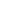 ☐ organizzazioni di volontariato, associazioni di promozione sociale, ONLUS (art. 104 e art. 82, comma 5 D. Lgs n. 117/2017); ☐ altro_Modulo di domanda per SPESE CORRENTIProgetto per il recupero, la conservazione e la valorizzazione del patrimonio culturale risalente alla Repubblica Serenissima di Venezia nell’Istria, nella Dalmazia e nell’area mediterraneaAnno 2021Alla Regione del VenetoDirezione Relazioni internazionaliUnità Organizzativa Cooperazione internazionaleFondamenta Santa Lucia, Cannaregio 2330121 V E N E Z I AIl sottoscritto __________________________________________________________ , in qualità di legale rappresentante dell’ente capofila ______________________________________________________ , visto il bando del Direttore della Unità Organizzativa Cooperazione Internazionale e consapevole che la mancata rispondenza anche ad una soltanto delle condizioni di ammissibilità in esso indicate costituirà motivo di non ammissibilità ai fini della concessione del contributo regionaleCHIEDEai sensi della L.R. n. 39/2019, di poter accedere ai contributi regionali per la realizzazione del progetto per il recupero, la conservazione e la valorizzazione del patrimonio culturale risalente alla Repubblica Serenissima di Venezia nell’Istria, nella Dalmazia e nell’area mediterranea nell’ambito del Piano regionale per l’anno 2021 dal titolo:Titolo del progettoA tal fine il sottoscritto dichiara sotto la propria responsabilità, consapevole delle sanzioni previste per le dichiarazioni mendaci dall’articolo 76 del D.P.R. n. 445/2000, che:l’iniziativa non persegue fini di lucro;l’ente non persegue scopo di lucro;l’ente dispone di atto costitutivo e/o statuto redatto nella forma di atto pubblico o scrittura privata. Nel caso si tratti di ente di natura privata, è necessario che dallo statuto o dall’atto costitutivo si evinca la coerenza degli scopi istituzionali con la L.R. n. 39/2019;l’ente è dotato di autonomia finanziaria;l’ente è titolare di un conto corrente;(eventuale) l’ente è iscritto al Registro ______________________________________________ n. di iscrizione ______________ ;ENTE CAPOFILAIl capofila è l’ente che presenta la domanda di contributo e si assume la responsabilità della gestione amministrativa del progetto e del contributo regionale.Denominazione capofilaSEDE LEGALEReferente per il progettoNome e cognome                                                                                  Telefono                                                                                                        e-mailL’Ente rientra in una delle seguenti tipologie di soggetti (barrare la casella che interessa):PARTNER OBBLIGATORIODenominazione partnerSEDE LEGALEDichiara altresì che l’Ente partner non persegue scopo di lucro e rientra in una delle seguenti tipologie di soggetti (barrare la casella che interessa):Nota: se l’ente capofila ha sede in Italia, il partner dovrà avere sede in uno dei Paesi interessati dalla L.R. n. 39/2019, e viceversa. Il capofila, in tale qualità, può presentare un solo progetto e può partecipare ad un solo ulteriore progetto in qualità di partner.ALTRI PARTNER PROGETTUALITIPOLOGIA DI INIZIATIVA Selezionare una sola tipologia di interesse tra 5.1, 5.2 o 5.3.DESCRIZIONE DEL PROGETTOELEMENTI DI VALUTAZIONE DEL PROGETTOCompilare solo la sezione di interesse, in relazione alla tipologia prescelta (5.1, 5.2 oppure 5.3), evidenziando gli elementi che possono comportare l’attribuzione del punteggio.☐   5.1  Promozione e sostegno di interventi tesi a favorire il mantenimento e la riscoperta delle antiche tradizioni culturali risalenti alla Repubblica Serenissima di Venezia, attraverso lo sviluppo e il sostegno ai centri culturali e d’istruzione per le comunità di lingua italiana presenti nell’Istria, nella Dalmazia e nell’area mediterranea.☐  5.2 Sostegno di iniziative editoriali finalizzate alla diffusione di significative informazioni culturali, socio-economiche e relative al patrimonio ambientale per contribuire allo sviluppo della cooperazione tra il Veneto e le comunità interessate.☐   5.3 Sostegno dei gemellaggi tra enti territoriali del Veneto e dei territori interessati dalla presente legge, finalizzati alla realizzazione di attività culturali anche con il coinvolgimento di scuole e associazioni.FRUIZIONE E DISSEMINAZIONE DEI RISULTATI (eventuale: compilare se pertinente).Si raccomanda un’attenta lettura del paragrafo 5 del bando dedicato ai criteri di ammissibilità della spesa.Nota: le voci di spesa devono essere, ove previsto, comprensive di IVA e di ogni altro onere fiscale. Nel caso di regime fiscale con IVA detraibile, invece, i relativi importi dovranno essere indicati al netto dell’IVA.Data ____________________Firma del Rappresentante legale__________________________________________________Allegati obbligatori alla domanda (PENA ESCLUSIONE): barrare la casella☐	Documento di identità del rappresentante legale dell’ente capofila☐	Dichiarazione ai sensi della L.R. 11.05.2018, n. 16 per la concessione di provvidenze regionali ☐	Lettere di partenariato ☐	Statuto e/o atto costitutivo del capofila 	OPPURE, IN ALTERNATIVA☐	indicare la Struttura regionale presso la quale lo statuto e/o l’atto costitutivo è già depositato   _____________________________________________________________Ulteriori allegati eventuali: (barrare la casella)☐	 Dichiarazione sostitutiva di atto di notorietà in cui attesta di aver assolto al pagamento dell’imposta di bollo nel caso di invio della domanda tramite pec☐	 (specificare): _____________________________ .DATI DEL PARTENARIATOVia e numero civicoCittàCAPProvinciaSTATOTelefonofaxe-mailpecCodice fiscale / OIBPartita IVA☐Istituzione privata☐Istituzione pubblica☐Associazione senza scopo di lucro☐Ente locale☐Organismo associativo di volontariatoVia e numero civicoCittàCAPProvinciaSTATOTelefonofaxe-mailpecCodice fiscale / OIBPartita IVA☐Istituzione privata☐Istituzione pubblica☐Associazione senza scopo di lucro☐Ente locale☐Organismo associativo di volontariatoNOME DELL’ENTETIPOLOGIA DELL’ENTESEDE  nei Paesi interessati dalla L.R. n. 39/2019Comunità di ItalianiSCOPO DI LUCRO☐ Istituzione privata☐ Istituzione pubblica☐ Ente locale☐ Organismo associativo di volontariato☐ Associazione senza scopo di lucro☐ SI☐ NO☐ SI☐ NO☐ Istituzione privata☐ Istituzione pubblica☐ Ente locale☐ Organismo associativo di volontariato☐ Associazione senza scopo di lucro☐ SI☐ NO☐ SI☐ NO☐ Istituzione privata☐ Istituzione pubblica☐ Ente locale☐ Organismo associativo di volontariato☐ Associazione senza scopo di lucro☐ SI☐ NO☐ SI☐ NO☐ Istituzione privata☐ Istituzione pubblica☐ Ente locale☐ Organismo associativo di volontariato☐ Associazione senza scopo di lucro☐ SI☐ NO☐ SI☐ NOSpazio riservato all’ufficio (non compilare)Spazio riservato all’ufficio (non compilare)Numero partner                                                                                                                                       CumulabiliNumero partner                                                                                                                                       CumulabiliProgetto presentato da più di 2 soggetti (capofila e più partner) 2Progetto presentato da più di 2 soggetti (capofila e più partner) di cui faccia parte almeno un Ente pubblico (Regioni, Comuni, Soprintendenze ai beni culturali, Università ecc.) presente nei Paesi esteri interessati dalla presenza di memorie storiche di origine veneta L.R. 39/2019. 3Area geografica del partenariatoArea geografica del partenariatoProgetto di partenariato di tipo “reticolare” con la presenza oltre al partenariato italiano almeno 3 Soggetti esteri di altrettanti Paesi indicati dalla L.R. 39/2019 con svolgimento di attività effettiva nei rispettivi Paesi3Rappresentatività delle comunità di lingua italiana Rappresentatività delle comunità di lingua italiana Coinvolgimento nel partenariato di associazioni (in qualità di capofila o partner) rappresentative delle Comunità di lingua italiana in uno dei Paesi interessati dalla L.R. n. 39/20191PROGETTO☐   5.1 Promozione e sostegno di interventi tesi a favorire il mantenimento e la riscoperta delle antiche tradizioni culturali risalenti alla Repubblica Serenissima di Venezia, attraverso lo sviluppo e il sostegno ai centri culturali e d’istruzione per le comunità di lingua italiana presenti nell’Istria, nella Dalmazia e nell’area mediterranea.Spazio riservato all’ufficio☐Organizzazione di eventi e/o iniziative rievocativi della conoscenza di fatti storici, anche valorizzando gli anniversari, quali occasioni per favorire la conoscenza della tradizione culturale risalente alla Repubblica Serenissima di Venezia nel Mediterraneo, che prevedano lo sviluppo e il sostegno ai centri culturali e d’istruzione per le comunità di lingua italiana (Art. 3, lett. a)☐Creazione di iniziative rievocative delle tradizioni risalenti alla Repubblica Serenissima di Venezia nelle comunità di lingua italiana in Slovenia, Croazia, Montenegro, Albania, Grecia e nel bacino mediterraneo (Art. 3, lett. a)☐Organizzazione nella Regione del Veneto di mostre ed eventi in grado di consentire la maggiore conoscenza del patrimonio artistico e culturale risalente alla Repubblica Serenissima di Venezia nel Mediterraneo, con particolare riferimento ai manufatti oggetto di restauro con fondi regionali (Art. 3, lett. b)☐   5.2Sostegno di iniziative editoriali finalizzate alla diffusione di significative informazioni culturali, socio-economiche e relative al patrimonio ambientale per contribuire allo sviluppo della cooperazione tra il Veneto e le comunità interessateSpazio riservato all’ufficio☐Pubblicazione di studi con contenuti rilevanti sotto il profilo scientifico e/o di iniziative di alta divulgazione, anche mediante la curatela di traduzioni di volumi di interesse storico, ora difficilmente accessibili, sui temi del patrimonio storico, culturale e architettonico risalente alla Repubblica Serenissima di Venezia nel Mediterraneo, in Istria, Dalmazia e nelle coste adriatiche non italiane (Art. 2)☐Ricerca e pubblicazione, anche attraverso l’edizione di volumi, di fonti archivistiche inedite sul patrimonio storico, culturale e architettonico risalente alla Repubblica Serenissima di Venezia nel Mediterraneo, in Istria e Dalmazia (Art. 3, lett. c)☐   5.3Sostegno dei gemellaggi tra enti territoriali del Veneto e dei territori interessati dalla presente legge, finalizzati alla realizzazione di attività culturali anche con il coinvolgimento di scuole e associazioni.Spazio riservato all’ufficio☐Organizzazione di gemellaggi tra realtà estere e venete finalizzati alla realizzazione di attività culturali, anche con il coinvolgimento di scuole e associazioni (Art. 3, lett. d).Contenuti e finalità del progettoContenuti e finalità del progettoContenuti e finalità del progettoContenuti e finalità del progettoContenuti e finalità del progettoContenuti e finalità del progettoContenuti e finalità del progettoDescrizione (massimo 40 righe, dimensione carattere 10)Descrizione (massimo 40 righe, dimensione carattere 10)Descrizione (massimo 40 righe, dimensione carattere 10)Descrizione (massimo 40 righe, dimensione carattere 10)Descrizione (massimo 40 righe, dimensione carattere 10)Descrizione (massimo 40 righe, dimensione carattere 10)Descrizione (massimo 40 righe, dimensione carattere 10)Descrizione delle attività svolte dal/dai partnerDescrizione delle attività svolte dal/dai partnerDescrizione delle attività svolte dal/dai partnerDescrizione delle attività svolte dal/dai partnerDescrizione delle attività svolte dal/dai partnerDescrizione delle attività svolte dal/dai partnerDescrizione delle attività svolte dal/dai partnerDescrizione (massimo 20 righe, dimensione carattere 10)Descrizione (massimo 20 righe, dimensione carattere 10)Descrizione (massimo 20 righe, dimensione carattere 10)Descrizione (massimo 20 righe, dimensione carattere 10)Descrizione (massimo 20 righe, dimensione carattere 10)Descrizione (massimo 20 righe, dimensione carattere 10)Descrizione (massimo 20 righe, dimensione carattere 10)TEMPI DI REALIZZAZIONE PREVISTITEMPI DI REALIZZAZIONE PREVISTITEMPI DI REALIZZAZIONE PREVISTITEMPI DI REALIZZAZIONE PREVISTITEMPI DI REALIZZAZIONE PREVISTITEMPI DI REALIZZAZIONE PREVISTITEMPI DI REALIZZAZIONE PREVISTIDalalalAttività previste e CronogrammaAttività previste e CronogrammaAttività previste e CronogrammaAttività previste e CronogrammaAttività previste e CronogrammaAttività previste e CronogrammaAttività previste e CronogrammaAttivitàAttivitàLuogo di svolgimentoLuogo di svolgimentoTempi di realizzazioneTempi di realizzazionePartner coinvolti)Elementi di valutazioneDescrizioneSpazio riservato all’ufficioCumulabiliL’iniziativa si svolge all’interno di un articolato programma organizzato in occasione di un anniversario o della rievocazione di eventi che ha al centro oltre all’evento storico anche tradizioni meritevoli di tutela che rappresentano caratteristiche peculiari del territorio.2La realizzazione dell’evento è supportata, nel comitato organizzatore, da uno specialista identificabile come ricercatore/ rievocatore, esperto in rievocazioni storiche, in possesso di idonee e comprovate competenze.2Specificità dell’eventoDescrizioneSpazio riservato all’ufficioNon cumulabiliL’iniziativa prevede l’organizzazione, la promozione o il sostegno di specifici eventi e/o iniziative rievocative della conoscenza di fatti e testimonianze storicamente precisati. Al fine dell’attribuzione di questo punteggio non saranno presi in considerazione eventi generalisti riproposti annualmente.2L’iniziativa prevede la valorizzazione o l’introduzione di un nuovo evento/anniversario relativo alle annualità 2021 e 2022. 3L’intervento prevede interventi di restauro del patrimonio librario e dei manoscritti di pregio storico-artistico significativi nel contesto storico dell’area di riferimento.4Elementi di valutazioneDescrizioneSpazio riservato all’ufficioNon cumulabiliIniziative di ricerca comprensive della pubblicazione di volumi e di fonti archivistiche, specialmente inedite, sul patrimonio storico, culturale e architettonico veneto nel Mediterraneo, in Istria e Dalmazia.2Pubblicazione di studi con contenuti rilevanti sotto il profilo scientifico e/o di iniziative di alta divulgazione, anche mediante la curatela di traduzioni di volumi di interesse storico, ora difficilmente accessibili, sui temi del patrimonio storico, culturale e architettonico veneto nel Mediterraneo, in Istria, Dalmazia e nelle coste adriatiche non italiane.3Pubblicazione di fonti documentarie, normative e narrative in particolare cronache e testi letterari di interesse storico, specialmente inediti, in formati digitali open access e/o cartacei, nel rispetto della metodologia scientifica.4Elementi di valutazioneDescrizioneSpazio riservato all’ufficioNon cumulabiliPromozione dell’organizzazione di mostre ed eventi itineranti in grado di consentire la maggiore conoscenza del patrimonio culturale e tradizionale Mediterraneo Veneto nei Paesi partner dell’iniziativa e di stimolare la nascita di nuovi gemellaggi.2Organizzazione di nuovi gemellaggi tra realtà estere e venete.3Attività previsteDescrizioneSpazio riservato all’ufficioNon cumulabiliRealizzazione di brochure bi/multilingue e implementazione dei contenuti nei siti di progetto per dare diffusione dei risultati conseguiti con l’intervento.1Realizzazione di un incontro per l’illustrazione dei risultati progettuali nei Paesi del partenariato al fine di diffondere la documentazione in aggiunta alla brochure bi/multilingue illustrativa di cui al precedente punto.2Predisposizione di un programma di disseminazione dei risultati dell’iniziativa che comprenda le seguenti iniziative: a) realizzazione di un evento espositivo (mostra o similare) al fine di illustrare i risultati degli interventi o, in alternativa alla mostra, la realizzazione di un convegno scientifico con la presenza di relatori qualificati dei diversi Paesi che hanno partecipato al progetto; b) attivazione, laddove possibile, di un programma di fruizione/visita diretta dei risultati conseguiti; c) in aggiunta alle precedenti lettere, l’organizzazione di lezioni o seminari di approfondimento sulle tematiche dell’intervento nell’ambito delle scuole superiori e/o delle università in Veneto, anche attraverso la predisposizione di brevi video-lezioni da diffondere in rete.5PIANO ECONOMICO DEL PROGETTOPersonale indicare la figura professionale e le attività svolte (restauro, progettazione, docenza, ecc.)Personale indicare la figura professionale e le attività svolte (restauro, progettazione, docenza, ecc.)EuroTotale spese per il personaleTotale spese per il personaleViaggi e soggiornoViaggi e soggiornoViaggi e soggiornoTotale Viaggi e soggiornoTotale Viaggi e soggiornoAcquisto di beni e serviziAcquisto di beni e serviziAcquisto di beni e serviziTotale Acquisto di beni e serviziTotale Acquisto di beni e serviziFidejussione o analoga garanziaFidejussione o analoga garanziaTotale Fidejussione o analoga garanzia Totale Fidejussione o analoga garanzia SPESA COMPLESSIVASPESA COMPLESSIVASpese d’ufficio e amministrative (massimo 5% della spesa complessiva)Spese d’ufficio e amministrative (massimo 5% della spesa complessiva)TOTALE COSTI PROGETTUALITOTALE COSTI PROGETTUALIA – COFINANZIAMENTO OBBLIGATORIO – quota a carico del soggetto capofila e dei partner (minimo 20%)% percentualeA – COFINANZIAMENTO OBBLIGATORIO – quota a carico del soggetto capofila e dei partner (minimo 20%)20%B – COFINANZIAMENTO AGGIUNTIVO – a carico del soggetto capofila e dei partner, eventualmente aggiunto al cofinanziamento obbligatorio % percentualeB – COFINANZIAMENTO AGGIUNTIVO – a carico del soggetto capofila e dei partner, eventualmente aggiunto al cofinanziamento obbligatorio C - ENTRATE DA ALTRE FONTI - già ottenute,  non a carico del soggetto capofila e/o dei partner (indicare la fonte)_____________________________________________________% percentualeC - ENTRATE DA ALTRE FONTI - già ottenute,  non a carico del soggetto capofila e/o dei partner (indicare la fonte)_____________________________________________________D – CONTRIBUTO RICHIESTO ALLA REGIONE DEL VENETO (massimo 80%)% percentualeD – CONTRIBUTO RICHIESTO ALLA REGIONE DEL VENETO (massimo 80%)A + B + C+D = TOTALE PROGETTO% percentualeA + B + C+D = TOTALE PROGETTO100%Eventuale ulteriore cofinanziamento oltre a quello dei partner progettuali indicati nella presente domanda (descrizione di eventuali finanziamenti pubblici e/o privati richiesti, ma non ancora ottenuti)Spazio riservato all’ufficio (non compilare)Spazio riservato all’ufficio (non compilare)Spazio riservato all’ufficio (non compilare)MOBILITAZIONE DI RISORSE FINANZIARIEMOBILITAZIONE DI RISORSE FINANZIARIEIQuota di cofinanziamento del capofila/partner pari o superiore al 30%1IIQuota di cofinanziamento del capofila/partner pari o superiore al 40%2IIIQuota di cofinanziamento del capofila/partner pari o superiore al 50% 5Spazio riservato all’ufficio (non compilare)Spazio riservato all’ufficio (non compilare)Spazio riservato all’ufficio (non compilare)CARATTERISTICHE DELLA PROPOSTA PROGETTUALE CARATTERISTICHE DELLA PROPOSTA PROGETTUALE Elementi di plusvalore della propostacumulabiliICompletezza e precisione della domanda e della documentazione allegata alla domanda1IIChiarezza e coerenza del progetto in tutti gli elementi descrittivi 1IIIPrecisione contabile e coerenza del piano economico con le regole di concessione del contributo1